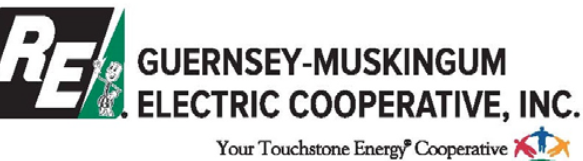 2022 Washington Youth Tour RulesThe contest is only open to current sophomores and juniors.Applicant’s parents/guardians must be Guernsey-Muskingum Electric Cooperative members at the time of the youth tour.Members of the immediate families and persons residing in the households of cooperative directors, managers and employees are not eligible to participate in the competitionApplications must be received at the cooperative office by the application deadline – Friday, March 4, 2022.  Applicants will be interviewed and given a cooperative knowledge test on Wednesday, March 16, 2022.Applicants must be available for the entire tour from June 18 – 24, 2022. A portion or the full amount of the trip may be charged if the student withdraws after April 9, 2022.